       REPUBLIKA  HRVATSKA PRIMORSKO-GORANSKA ŽUPANIJA         OPĆINA KOSTRENA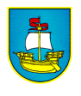 UPRAVNI ODJEL ZA KOMUNALNI SUSTAV, PROSTORNO PLANIRANJE I ZAŠTITU OKOLIŠAKLASA:  	400-01/21-01/01URBROJ: 	2170-07-05-21-1/EMKostrena,    12. siječnja 2021.								OPĆINA KOSTRENA								NAČELNIKOV KOLEGIJUpravni odjel za komunalni sustav, prostorno planiranje i zaštitu okoliša Općine Kostrena uz suglasnost Upravnog odjela za financije i gospodarstvo, te Upravnog odjela za opće, pravne poslove i lokalnu samoupravu, u skladu s člankom 28. Zakona o javnoj nabavi (NN broj 120/16) i odredbama Pravilnika o planu nabave, registru ugovora, prethodnom savjetovanju i analizi tržišta u javnoj nabavi (NN broj 101/17), predlaže donošenje PLANA NABAVE OPĆINE KOSTRENA ZA 2021. GODINU.U planu nabave Općine Kostrena za 2021. godinu su u skladu sa Zakonom, Pravilnikom o planu nabave, registru ugovora, prethodnom savjetovanju i analizi tržišta u javnoj nabavi i Proračunom Općine Kostrena za 2021. godinu, navedeni svi troškovi za koje se planiraju postupci nabave sukladno Zakonu o javnoj nabavi i Pravilniku o provedbi postupaka jednostavne nabave (Službene novine Općine Kostrena broj 3/17).Predlaže se Općinskom načelniku Općine Kostrena donošenje Plana nabave Općine Kostrena za 2021. godinu prema prijedlogu dostavljenom u privitku ovog dopisa.Pripremio:								Odobrili:Edgar Margan, ing. građ.						Dario Modrić, struč. spec. ing. aedif. 									Mirjana Padovan Banić, dipl. oec.									Jasna Mavrinac, dipl. iur.       REPUBLIKA  HRVATSKA PRIMORSKO-GORANSKA ŽUPANIJA         OPĆINA KOSTRENA            OPĆINSKI NAČELNIKKLASA: 	022-06/21-01/2URBROJ: 	2170-07-03-21-Kostrena,    12. siječnja 2020.Na temelju članka 28. Zakona o javnoj nabavi (NN broj 120/16), članka 3. Pravilnika o planu nabave, registru ugovora, prethodnom savjetovanju i analizi tržišta u javnoj nabavi (NN broj 101/17) i članka 49. Statuta Općine Kostrena (Službene novine Općine Kostrena broj 2/18 i 11/18), Općinski načelnik Općine Kostrena dana 12. siječnja 2021. godine u skladu s Proračunom Općine Kostrena za 2021. godinu (Službene novine Općine Kostrena broj 9/20), donosiPLAN NABAVE OPĆINE KOSTRENA ZA 2021. GODINUČlanak 1.Plan nabave donosi se za proračunsku 2021. godinu, a obuhvaća nabavu roba, usluga i radova, sadrži podatke o predmetu nabave, procijenjenoj vrijednosti nabave, CPV broju, vrsti postupka javne nabave, podacima o sklapanju ugovora ili okvirnog sporazuma, planiranom početku postupka i planiranom trajanju ugovora.Članak 2.Za nabavu čija je procijenjena vrijednost jednaka ili veća od 20.000,00 kuna, a za nabavu robe i usluga procijenjene vrijednosti do 200.000,00 kuna, odnosno za nabavu radova do 500.000,00 kuna, u plan nabave unose se podaci o evidencijskom broju nabave, predmetu nabave, CPV broju, procijenjenoj vrijednosti nabave i vrsti postupka. Ova nabava prema Planu nabave za 2021. godinu provodit će se u skladu sa člancima 12., 14. i 15. Zakona o javnoj nabavi (NN broj 120/16), a u skladu s Pravilnikom o provedbi postupaka jednostavne nabave (Službene novine Općine Kostrena broj 3/17).Članak 3.Plan nabave se tijekom proračunske godine može mijenjati i dopunjavati, a sve izmjene i dopune Plana nabave biti će vidljivo naznačene na osnovnom planu nabave za 2021. godinu.Članak 4.Plan nabave za 2021. godinu, te nastavno, sve Izmjene i dopune Plana nabave za 2021. godinu biti će objavljene na internetskim stranicama Općine Kostrena i Elektroničkom oglasniku javne nabave Republike Hrvatske u roku od osam dana od dana donošenja ili promjene.Članak 5.Općina Kostrena vodi registar ugovora o javnoj nabavi, te je podatke iz registra obvezna ažurirati najmanje svakih šest mjeseci, te isti objaviti u Elektroničkom oglasniku javne nabave Republike Hrvatske.Članak 6.Općina Kostrena tijekom 2021. godine ima namjeru nabaviti radove, robu i usluge kako slijedi:Evidencijski broj nabavePredmet nabaveBrojčana oznaka predmeta nabave iz Jedinstvenog rječnika javne nabave (CPV)Procijenjena vrijednost nabave (u kunama)Vrsta postupka (uključujući i jednostavnu nabavu)Posebni režim nabavePredmet podijeljen na grupe?Sklapa se Ugovor/okvirni sporazum/narudžbenica?Financira li se ugovor ili okvirni sporazum iz fondova EU?Planirani početak postupkaPlanirano trajanje ugovora ili okvirnog sporazumaNapomenaB-5.6/01-2021NABAVA UREDSKOG MATERIJALA30192000-1124.800,00Postupak jednostavne nabaveNENarudžbenicaB-37/01-2021SUFINANCIRANJE PRIJEVOZA ŠKOLSKE DJECE60130000-8152.000,00Postupak jednostavne nabaveNEUgovorB-51/01-2021SUFINANCIRANJE NABAVE UDŽBENIKA22112000-888.000,00Postupak jednostavne nabaveNEUgovorJN-64.4/01-2021NABAVA INTELEKTUALNIH I OSOBNIH USLUGA - PROGRAM "STORI PO SVOJU"80000000-0640.000,00Otvoreni postupakNEUgovorDAožujak 2021.2 godineB-103/01-2021SUFINANCIRANJE TROŠKOVA LOGOPEDA85142000-637.600,00Postupak jednostavne nabaveNEUgovorB-252/01-2021TROŠKOVI PLINA65210000-824.000,00Postupak jednostavne nabaveNEUgovorB-258/01-2021SISTEMATSKI PREGLEDI ZAPOSLENIKA85148000-832.000,00Postupak jednostavne nabaveNEUgovorB-259/01-2021INTELEKTUALNE I OSOBNE USLUGE71318000-032.000,00Postupak jednostavne nabaveNEUgovorB-260/01-2021TROŠKOVI ODRŽAVANJA INSTALIRANOG SOFTVERA ZA VOĐENJE EL. RAČUNA72210000-060.000,00Postupak jednostavne nabaveNEUgovorB-269/01-2021NABAVA RAČUNALNIH USLUGA 48900000-764.000,00Postupak jednostavne nabaveNEUgovorB-271/01-2021TROŠKOVI PREMIJE I OSIGURANJA IMOVINE66515200-548.000,00Postupak jednostavne nabaveNEUgovorB-288/01-2021USLUGA INFORMIRANJA, EDUKACIJE I PREZENTACIJE PODUZETNIŠTVA79140000-724.000,00Postupak jednostavne nabaveNEUgovorB-289.1/01-2021USLUGA OBNOVE CERTIFIKATA GRADOVA I OPĆINA BFC - SEE79140000-756.000,00Postupak jednostavne nabaveNEUgovorB-302/01-2021TROŠKOVI MOTORNOG BENZINA I DIZEL GORIVA09132000-368.000,00Postupak jednostavne nabaveNENarudžbenicaB-307/01-2021USLUGA ODRŽAVANJA POSTROJENJA I OPREME U VLASNIŠTVU OPĆINE KOSTRENA50800000-320.000,00Postupak jednostavne nabaveNENarudžbenicaB-308/01-2021USLUGA ODRŽAVANJA PROGRAMSKOG SUSTAVA ZA PROMETNO - KOMUNALNO  REDARSTVO72210000-068.000,00Postupak jednostavne nabaveNEUgovorJN-311/01-2021RADOVI NA IZGRADNJI DOMA ZA STARIJE OSOBE45215213-320.000,00Otvoreni postupakNEUgovorNEprosinac 2021.2 godineJN-312/01-2021RADOVI NA UREĐENJU KUĆE KOSTRENSKIH POMORACA45211300-21.360.000,00Otvoreni postupakNEUgovorDAtravanj 2021.12 mjeseciJN-320/01-2021RADOVI NA IZGRADNJI CESTE ŽARKA PEZELJA - ŠOJSKA71242000-61.040.000,00Otvoreni postupakNEUgovorNElipanj 2021.4 mjesecaB-320/02-2021USLUGA STRUČNOG NADZORA NAD GRADNJOM CESTE Ž.PEZELJA - ŠOJSKA 71248000-880.000,00Postupak jednostavne nabaveNEUgovorJN-321/01-2021RADOVI NA IZGRADNJI DRUŠTVENO VATROGASNOG DOMA U PAVEKIMA45211300-27.830.000,00Otvoreni postupakNEUgovorNEožujak 2021.12 mjeseciB-321/02-2021USLUGA PROJEKTANTSKOG NADZORA NAD GRADNJOM DVD KOSTRENA71248000-850.000,00Postupak jednostavne nabaveNEUgovorB-321/03-2021USLUGA STRUČNOG NADZORA NAD GRADNJOM DVD KOSTRENA71248000-8120.000,00Postupak jednostavne nabaveNEUgovorJN-323.4/01-2021RADOVI NA IZGRADNJI CESTE ŽARKA PEZELJA - PEROVIĆI - I. FAZA71242000-61.120.000,00Otvoreni postupakNEUgovorNEkolovoz 2021.8 mjeseciB-323.4/02-2021USLUGA STRUČNOG NADZORA NAD GRADNJOM CESTE Ž.PEZELJA - PEROVIĆI 1. FAZA71248000-880.000,00Postupak jednostavne nabaveNEUgovorJN-324.1/01-2021RADOVI NA REKONSTRUKCIJI DIJELA CESTE ZA ŽURKOVO 71242000-61.816.000,00Otvoreni postupakNEUgovorNEveljača 2021.3 mjesecaB-324.1/02-2021USLUGA STRUČNOG NADZORA NAD REKONSTRUKCIJOM CESTE ZA ŽURKOVO71248000-880.000,00Postupak jednostavne nabaveNEUgovorJN-324.2/01-2021RADOVI IZGRADNJE JAVNOG PARKIRALIŠTA U PAVEKIMA45223300-91.480.000,00Otvoreni postupakNEUgovorNEveljača 2021.2 mjesecaEvidencijski broj nabavePredmet nabaveBrojčana oznaka predmeta nabave iz Jedinstvenog rječnika javne nabave (CPV)Procijenjena vrijednost nabave (u kunama)Vrsta postupka (uključujući i jednostavnu nabavu)Posebni režim nabavePredmet podijeljen na grupe?Sklapa se Ugovor/okvirni sporazum/narudžbenica?Financira li se ugovor ili okvirni sporazum iz fondova EU?Planirani početak postupkaPlanirano trajanje ugovora ili okvirnog sporazumaNapomenaB-324.2/02-2021USLUGA STRUČNOG NADZORA NAD GRADNJOM PARKIRALIŠTA U PAVEKIMA71248000-880.000,00Postupak jednostavne nabaveNEUgovorJN-324.3/01-2021RADOVI NA IZGRADNJI CESTE ŽUKNICA - HUMINA71242000-640.000,00Otvoreni postupakNEUgovorNElistopad 2021.6 mjeseciJN-324.5/01-2021RADOVI NA REKONSTRUKCIJI POMOĆNOG IGRALIŠTA STADIONA U ŽUKNICI45212200-86.100.000,00Otvoreni postupakNEUgovorNEsvibanj 2021.6 mjeseciB-324.5/02-2021USLUGA STRUČNOG NADZORA NAD REKONSTRUKCIJOM IGRALIŠTA ŽUKNICA71248000-8100.000,00Postupak jednostavne nabaveNEUgovorB-324.6/01-2021RADOVI NA UREĐENJU PARKIRALIŠTA U NASELJU PEROVIĆI45223300-973.600,00Postupak jednostavne nabaveNEUgovorB-324.7/01-2021RADOVI NA IZGRADNJI PARKIRALIŠTA NA VRHU MARTINŠĆICE45223300-996.000,00Postupak jednostavne nabaveNEUgovorB-324.8/01-2021RADOVI NA IZGRADNJI PUNIONICE ELEKTRIČNIH VOZILA51112200-2160.000,00Postupak jednostavne nabaveNEUgovorB-327/01-2021USLUGE IZRADE ELABORATA PROMETNIH I TEHNIČKIH RJEŠENJA TE GEODETSKIH SNIMAKA71355000-120.000,00Postupak jednostavne nabaveNENarudžbenicaB-328/02-2021ODRŽAVANJE JAVNIH POVRŠINA - UREĐENJE STAZA I STEPENIŠTA UL. IVA ŠODIĆA45233141-9 80.000,00Postupak jednostavne nabaveNENarudžbenicaB-328/03-2021ODRŽAVANJE JAVNIH POVRŠINA - UREĐENJE STAZA I STEPENIŠTA U PAVEKIMA45233141-9 80.000,00Postupak jednostavne nabaveNENarudžbenicaB-333.2/01-2021INVESTICIJSKO ODRŽAVANJE DJEČJIH IGRALIŠTA45212290-5 80.000,00Postupak jednostavne nabaveNENarudžbenicaB-338/01-2021USLUGE ČIŠĆENJA JAVNIH WC-a90900000-680.000,00Postupak jednostavne nabaveNENarudžbenicaB-339/01-2021UREĐENJE GROBLJA I MRTVAČNICA45215400-180.000,00Postupak jednostavne nabaveNENarudžbenicaB-348/01-2021KOMUNALNE USLUGE ODRŽAVANJA PLAŽA63724300-336.000,00Postupak jednostavne nabaveNENarudžbenicaB-354/01-2021ZDRAVSTVENE I VETERINARSKE USLUGE85200000-140.000,00Postupak jednostavne nabaveNEUgovorB-355/01-2021USLUGA ZBRINJAVANJA PASA I MAČAKA LUTALICA85200000-140.000,00Postupak jednostavne nabaveNEUgovorB-362/01-2021RADOVI NA IZRADI PRIGODNE DEKORACIJE I ILUMINACIJE31522000-160.000,00Postupak jednostavne nabaveNEUgovorB-363/01-2021USLUGA IZRADE NOVOGODIŠNJE DEKORACIJE JAVNIH PROSTORA39298900-620.000,00Postupak jednostavne nabaveNENarudžbenicaB-364/01-2021PROJEKT JAVNOG INTERNETA "HOT SPOT"72000000-532.000,00Postupak jednostavne nabaveNENarudžbenicaB-269/02-2021USLUGA ODRŽAVANJA ZGRADE NARODNE ČITAONICE Sv. LUCIJA50800000-334.000,00Postupak jednostavne nabaveNENarudžbenicaB-369/03-2021USLUGA ODRŽAVANJA ZGRADE NARODNE ČITAONICE Sv. BARBARA50800000-330.000,00Postupak jednostavne nabaveNENarudžbenicaB-369/04-2021USLUGA ODRŽAVANJA ZGRADE OPĆINSKE UPRAVE50800000-330.000,00Postupak jednostavne nabaveNENarudžbenicaB-369/05-2021USLUGA ODRŽAVANJA ZGRADE RASADNIKA50800000-330.000,00Postupak jednostavne nabaveNENarudžbenicaB-369/06-2021USLUGA ODRŽAVANJA ZGRADE ŠRD KOSTRENA50800000-330.000,00Postupak jednostavne nabaveNENarudžbenicaB-374/01-2021USLUGA TEKUĆEG I INVESTICIJSKOG ODRŽAVANJA KOTLOVNICA50800000-324.000,00Postupak jednostavne nabaveNENarudžbenicaB-375/01-2021USLUGA ČIŠĆENJA UREDSKIH PROSTORA ZGRADE OPĆINE KOSTRENA90911200-880.000,00Postupak jednostavne nabaveNEUgovorB-379/01-2021USLUGE TEKUĆEG I INVESTICIJSKOG ODRŽAVANJA ZGRADE NARODNE ČITAONICE Sv. LUCIJA50800000-364.000,00Postupak jednostavne nabaveNEUgovorB-383.1/01-2021USLUGA IZRADE PROJEKTA ENERGETSKA OBNOVA OBJEKATA JAVNE NAMJENE71320000-724.000,00Postupak jednostavne nabaveNENarudžbenicaEvidencijski broj nabavePredmet nabaveBrojčana oznaka predmeta nabave iz Jedinstvenog rječnika javne nabave (CPV)Procijenjena vrijednost nabave (u kunama)Vrsta postupka (uključujući i jednostavnu nabavu)Posebni režim nabavePredmet podijeljen na grupe?Sklapa se Ugovor/okvirni sporazum/narudžbenica?Financira li se ugovor ili okvirni sporazum iz fondova EU?Planirani početak postupkaPlanirano trajanje ugovora ili okvirnog sporazumaNapomenaJN-384.1/01-2021ENERGETSKA OBNOVA ZGRADE DJEČJEG VRTIĆA - POSTAVA FOTONAPONSKIH KOLEKTORA09331200-0293.000,00Otvoreni postupakNEUgovorNElipanj 2021.2 mjesecaB-386/01-2021RADOVI NA USPOSTAVI NOVIH MJERNIH MJESTA - HEP45317300-5 48.000,00Postupak jednostavne nabaveNEUgovorB-387/01-2021IZRADA PROJEKTNE DOKUMENTACIJE ZA LEGALIZACIJU OBJEKATA I INFRASTRUKTURE71242000-632.000,00Postupak jednostavne nabaveNENarudžbenicaB-397/01-2021TROŠKOVI USLUGA VJEŠTAČENJA I PROCJENA66519000-180.000,00Postupak jednostavne nabaveNENarudžbenicaB-398.1/01-2021DOBAVA I POSTAVA NATKRIVENIH AUTOBUSNIH ČEKAONICA45213311-636.000,00Postupak jednostavne nabaveNEUgovorB-403/01-2021OBNOVA MURALA NA JAVNIM POVRŠINAMA45442121-124.000,00Postupak jednostavne nabaveNENarudžbenicaB-403.2/01-2021DOBAVA I POSTAVA SANITARNIH ČVOROVA NA OBALNOJ ŠETNICI45232460-4 160.000,00Postupak jednostavne nabaveNEUgovorB-406/01-2021RADOVI NA ODRŽAVANJU PROTUPOŽARNIH PUTOVA71242000-680.000,00Postupak jednostavne nabaveNENarudžbenicaB-407/01-2021NABAVA URBANE OPREME34928400-240.000,00Postupak jednostavne nabaveNENarudžbenicaB-408/01-2021NABAVA SPORTSKE I GLAZBENE OPREME - UREĐENJE IGRALIŠTA37000000-832.000,00Postupak jednostavne nabaveNENarudžbenicaB-410/01-2021RADOVI NA ODRŽAVANJU OBALNOG PUTA45243500-7160.000,00Postupak jednostavne nabaveNEUgovorB-410.1/01-2021RADOVI NA ODRŽAVANJU EDUKATIVNE STAZE I UREĐENJA OBALNOG PUTA45241100-980.000,00Postupak jednostavne nabaveNEUgovorB-411/01-2021RADOVI NA HITNIM INTERVENCIJAMA NA POMORSKOM DOBRU45243500-780.000,00Postupak jednostavne nabaveNENarudžbenicaB-412/01-2021RADOVI NA SANACIJI PLAŽA I PRILAZA PLAŽAMA45243500-7280.000,00Postupak jednostavne nabaveNEUgovorB-413/01-2021RADOVI NA ODRŽAVANJU - SANACIJI OBALE I GATOVA45243500-720.000,00Postupak jednostavne nabaveNENarudžbenicaB-414/01-2021RADOVI NA ODRŽAVANJU SANITARNIH ČVOROVA I TUŠEVA45243500-7120.000,00Postupak jednostavne nabaveNEUgovorB-417/01-2021USLUGA IZRADE IZMJENA I DOPUNA PPUO KOSTRENA71410000-520.000,00Postupak jednostavne nabaveNEUgovorB-418/01-2021USLUGA ODRŽAVANJA GIS-a38221000-056.000,00Postupak jednostavne nabaveNEUgovorB-422/01-2021INTELEKTUALNE I OSOBNE USLUGE U PROSTORNOM PLANIRANJU71410000-548.000,00Postupak jednostavne nabaveNEUgovorB-426/01-2021USLUGE TEHNIČKOG SAVJETOVANJA NA PROJEKTU AGLOMERACIJE KOSTRENA BAKAR71600000-464.000,00Postupak jednostavne nabaveNEUgovorB-429/01-2021USLUGA IZRADE PROJEKTA CESTA IZNAD DOMA ZDRAVLJA71242000-640.000,00Postupak jednostavne nabaveNEUgovorB-431/01-2021USLUGA EVIDENTIRANJA KOMUNALNE INFRASTRUKTURE71355000-124.000,00Postupak jednostavne nabaveNENarudžbenicaB-432/01-2021USLUGA IZRADE PARCELACIJE CESTA71355000-156.000,00Postupak jednostavne nabaveNENarudžbenicaB-436.1/01-2021USLUGA IZRADE PROJEKTA CESTE Sv.LUCIJA ISPOD CRKVE71242000-656.000,00Postupak jednostavne nabaveNEUgovorB-436.2/01-2021USLUGA IZRADE PROJEKTA CESTE PODGLAVANI71242000-668.000,00Postupak jednostavne nabaveNEUgovorB-436.3/01-2021USLUGA IZRADE PROJEKTA REKONSTRUKCIJE CESTE RANDIĆI - Sv.BARBARA71242000-656.000,00Postupak jednostavne nabaveNEUgovorB-436.4/01-2021USLUGA IZRADE PROJEKTA UREĐENJA EDUKATIVNE STAZE - OBALNI PUT71242000-656.000,00Postupak jednostavne nabaveNEUgovorB-439/01-2021USLUGA IZRADE PROJEKTA CESTE BONIĆEVO71242000-620.000,00Postupak jednostavne nabaveNENarudžbenicaEvidencijski broj nabavePredmet nabaveBrojčana oznaka predmeta nabave iz Jedinstvenog rječnika javne nabave (CPV)Procijenjena vrijednost nabave (u kunama)Vrsta postupka (uključujući i jednostavnu nabavu)Posebni režim nabavePredmet podijeljen na grupe?Sklapa se Ugovor/okvirni sporazum/narudžbenica?Financira li se ugovor ili okvirni sporazum iz fondova EU?Planirani početak postupkaPlanirano trajanje ugovora ili okvirnog sporazumaNapomenaB-440.1/01-2021USLUGA IZRADE PROJEKTA CESTE I INFRASTRUKTURE LOKVIČINA - GLAVANI71242000-620.000,00Postupak jednostavne nabaveNENarudžbenicaB-443.3/01-2021USLUGA IZRADE PROJEKTA ČVORA ŽUKNICA71242000-620.000,00Postupak jednostavne nabaveNENarudžbenicaB-443.6/01-2021USLUGA IZRADE PROJEKTA NATKRIVANJA BOĆARSKOG IGRALIŠTA71242000-632.000,00Postupak jednostavne nabaveNEUgovorB-443.7/01-2021USLUGA IZRADE PROJEKTA ZA UREĐENJE PROSTORA ZA HRVATSKE BRANITELJE71242000-632.000,00Postupak jednostavne nabaveNEUgovorB-443.8/01-2021USLUGA IZRADE PROJEKTA TOPLOG MOSTA OŠ KOSTRENA - SPORTSKA DVORANA71242000-648.000,00Postupak jednostavne nabaveNEUgovorB-443.9/01-2021USLUGA IZRADE PROJEKTA CESTE MAŽERI - ZAPAD71242000-620.000,00Postupak jednostavne nabaveNEUgovorB-444.1/01-2021USLUGA IZRADE PROJEKTA CESTE MARAČIĆI71242000-640.000,00Postupak jednostavne nabaveNEUgovorB-444.7/01-2021USLUGA IZRADE PROJEKTA CESTE LOKVIČINA - MAŽERI71242000-620.000,00Postupak jednostavne nabaveNENarudžbenicaB-444.8/01-2021USLUGA IZRADE PROJEKTA CESTE MAŽERI - VRH MARTINŠĆICE71242000-680.000,00Postupak jednostavne nabaveNEUgovorB-477/01-2021RADOVI NA PROJEKTU ZAŠTITE ARHEOLOŠKOG NALAZIŠTA SOLIN45233161-556.000,00Postupak jednostavne nabaveNEUgovorB-478/01-2021RADOVI NA ODRŽAVANJU I UREĐENJU TRIM STAZE77320000-932.000,00Postupak jednostavne nabaveNENarudžbenicaB-482/01-2021RADOVI NA SANACIJI OTPADOM ONEČIŠĆENIH TLA90732300-032.000,00Postupak jednostavne nabaveNENarudžbenicaB-484/01-2021USLUGA IZRADE EKO PROJEKATA PLAVE I ZELENE ZASTAVE73300000-524.000,00Postupak jednostavne nabaveNENarudžbenicaB-486/01-2021USLUGA REVITALIZACIJE POVRŠINE RASADNIKA77231800-640.000,00Postupak jednostavne nabaveNEUgovorB-487/01-2021USLUGA IZRADE DOKUMENATA ZAŠTITE OKOLIŠA90720000-048.000,00Postupak jednostavne nabaveNEUgovorB-490/01-2021NABAVKA OPREME ZA MJERENJE BUKE38434300-9 51.200,00Postupak jednostavne nabaveNEUgovorB-491/01-2021USLUGE I AKTIVNOSTI U ZAŠTITI OKOLIŠA I AKCIDENTNIH SITUACIJA90700000-440.000,00Postupak jednostavne nabaveNEUgovorB-492.1/01-2021USLUGA PROVEDBE EDUKACIJA ZA GOSPODARENJE OTPADOM - EDUKACIJA STANOVNIŠTVA90713000-820.000,00Postupak jednostavne nabaveNENarudžbenicaB-495.2/01-2021USLUGA FOTOGRAMETRIJSKOG SNIMANJA DIVLJAČI71355100-264.000,00Postupak jednostavne nabaveNEUgovorB-496/01-2021RADOVI NA TEKUĆEM I INVESTICIJSKOM ODRŽAVANJU ZGRADE DJEČJEG VRTIĆA50800000-3200.000,00Postupak jednostavne nabaveNEUgovorB-497/01-2021NABAVA SPORTSKE I GLAZBENE OPREME DJEČJEG VRTIĆA ZLATNA RIBICA37000000-824.000,00Postupak jednostavne nabaveNENarudžbenica